Look and write.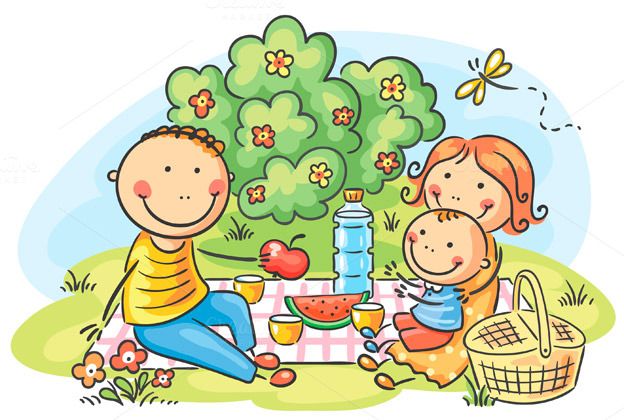 	What color is the watermelon?		______________________________	What color is the bottle?			______________________________	What color are the flowers?		         ______________________________	What color are the glasses?			______________________________	What color is the butterfly?		         ______________________________	What color is the apple?			______________________________	What color is the sky?			         ______________________________Answer key	What color is the watermelon?		It’s green and red.	What color is the bottle?			It’s blue.	What color are the flowers?		         They’re orange, yellow and red.	What color are the glasses?			They’re yellow.	What color is the butterfly?		         It’s yellow and white.	What color is the apple?			It’s red.	What color is the sky?			         It’s blue.Name: ____________________________    Surname: ____________________________    Nber: ____   Grade/Class: _____Name: ____________________________    Surname: ____________________________    Nber: ____   Grade/Class: _____Name: ____________________________    Surname: ____________________________    Nber: ____   Grade/Class: _____Assessment: _____________________________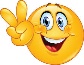 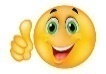 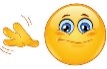 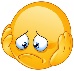 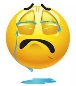 Date: ___________________________________________________    Date: ___________________________________________________    Assessment: _____________________________Teacher’s signature:___________________________Parent’s signature:___________________________